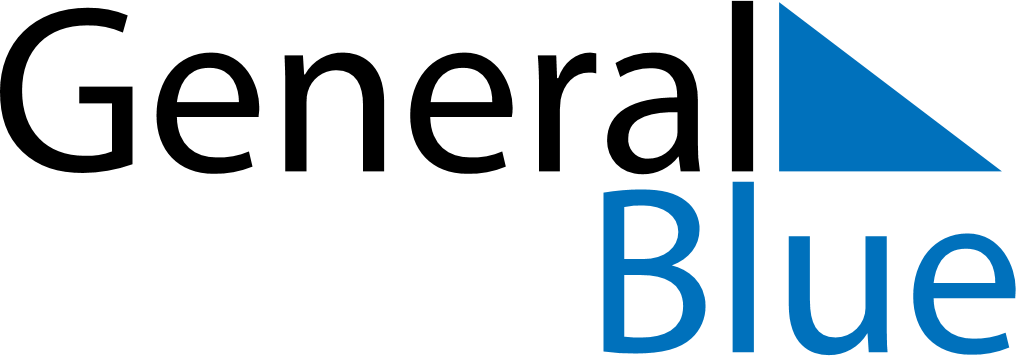 June 2018June 2018June 2018June 2018June 2018June 2018GreenlandGreenlandGreenlandGreenlandGreenlandGreenlandSundayMondayTuesdayWednesdayThursdayFridaySaturday1234567891011121314151617181920212223National Day24252627282930NOTES